CSULB School of NursingCNSA - Board Meeting AgendaSunday, April 14th, 2019 at 17:00 HrNursing Department Room 66Call to Order at: 1708Opening Role Call Guest Announcements Adam & Eva from Lifestream Success Stories VCH Healthfair- Great job!SON Open House to CHHS- Big success!ASI $pring Allocation- We were able to get a lot of money!Executive Officer & Advisor Reports President - Tony Nguyen Introduction of new boardsBoard members appreciation Farrah Kaelyn- Token of appreciation for all your hard work on the ASI grants, Thank You!NSO Tuesday, June 4th 0800-14304 Littmann to raffle away. Thank you Professor Konrad and Marni from ProWear Plus Motion a budget of $100 for 7 boxes of Costco pizza, water, and snacks for lunch.Seconded and PASSEDFREE NCLEX Review Course from KaplanThursday, April 25th, room 66, 1700-1800Sign-up link to follow: ____Free pizza, several pharmacology books and one Kaplan NCLEX course giveaways Proceeds from the sales of these raffle tickets will go toward our CNSA account to sponsor for future events/merch  Daisy In Training AwardMotion a budget of $80 for Cinnabon gift cards. 4 cards of $20Seconded and PASSEDGiven during pinning ceremony, students vote for their choice, one award per cohort.Need coverage for ASI meeting on May 8th at 1800 in USU 303.Contact Tony if you are available to cover the meeting.	ASI Grants Special thanks to Florenzo, Kaelyn, Dalena, Adrian, Farrah, and Katherine for helping me with the process Able to compete against 13 other organizations within CHHS and received the highest amount of grant for Pinning Ceremony Table Banner Design 	Vice President - Farrah Llanes. I apologize for my absence. Congratulations to new CNSA VP! Please email me (cnsa.vp@gmail.com) to schedule a meeting date! I would be happy to provide an informal orientation, answer questions, and allay fears you may have. End of Semester Study SessionAwaiting responses: https://forms.gle/gvLGU1JnkGzFeTQD9. Anticipated Dates: April 29 - May 3. Two study sessions, need more responses to choose second day.Will update via Beachboard after poll closes on Wednesday, April 17 @1159PM. Will not be including food, just booking a room for people to studyThank you ALEX! :) Please send me your Sign in Sheets! Ideally within 72 hours of the event.The last time I will be updating records and making changes to awards is May 3rd. Our Awards Ceremony is on May 5th.Updated BylawsADN-BSN: https://docs.google.com/document/d/1CeA8pMwMT5SeapXVV_cPWjjNBR7kyVw7D5ZNPxXsuGM/edit?usp=sharingDiscussion- Dr. Fitzgerald will tell us what days ADN-BSN will be on campus for next semester to try and get ADN-BSN students more involved. Philip will also help to communicate with ADN-BSN students as new Student Support Director. Gio suggested having ADN-BSN students help mentor students as well. ADD- Community service as a blanket eventMotion to pass new changes along with the addition of community service events- seconded, APPROVEDTraditional: https://docs.google.com/document/d/1Rkx3Y2EbaK8YTKtNIbVJXvPvCapAgA8OToyPBeZkIa0/edit?usp=sharingADD- Community service as blanket eventMotion to pass new changes along with the addition of community service events- seconded, APPROVED Changes made from last meeting are in red. Please vote on the highlighted yellow, and subsequently approve both documents. Camping Unlimited - Camp Krem Please see attached flyer at the bottom of the agendaWorking over the summer with people with special needs in Santa Cruz mountains 20 minutes from the boardwalk. Experience with special needs is recommended but not required! Apply online: https://campingunlimited.org/get-involved/employment-opportunities/Want to hear a firsthand account from a current Nursing student who worked there first semester? Email Jorjibreeler1@gmail.com. Secretary - Jenn Thurber Long Beach Memorial 11th Annual Critical Care SymposiumMonday April 15th, 2019, 0700-1630 $40/person for students, contact me (jennk.thurber@gmail.com) for more detailsTreasurer - Florenzo Fejeran Account balance as of 4/12/19 - $9,318.76Account was reduced by $138 to pay for USU bowling lanesIf you need to be reimbursed please reach out to me before end of the school year, before transition of new officers takes place.If you have been reimbursed please make sure to email me that you received reimbursement, for recording purposes...THANKS!Grants for next year have come thru!Thank you to everyone who were involved!Pinning CeremonyWhen booking a venue please let Celia know.There is a liability portion that CSULB can cover if any damages take place during pinning ceremonies.Therefore, before signing a venue contract, please bring to Celia so she can review it with the venue sight.If that is not done and the contract is signed the cohort is liable for any damages incurred, and not covered by CSULB.Faculty Advisor - Dr. Ketola Tony and Dr. Ketola are working together to nominate CNSA for the Outstanding Organization Award through the CHHS awards.Student Advisor - Shealyn Engfer No UpdateMascot - Dr. Fitzgerald Sigma Theta Tao- Scholarship awarded to Dalena and Jen to attend the NSNA Annual Convention Spring 2019, congratulations!Director Reports Breakthrough to NRSG Director - Katherine Dawson Pre-Nursing Info Session went well! No other updatesCommunity Service Director - Maeve Castleberry VCH Health Fair (with UCLA)Sunday, April 28th, 9:00 am to 1:00 pmSign-Up sheet will be sent out soon.Nutrition Education and Hemoglobin ChecksCelebration of the Young ChildDate: Saturday April 27th, 1000 to 1400Location: CSULBWalk 4 Kids: Ronald McDonald LBWhen: Sunday, April 28 6:30-10:30 AMNot sure if this is happening or not yet, updates to follow.Working in Kids Zone to do BP checks for parents/ BMI Indexes or something similar. Provide handouts and provide educationFundraising Director - Janessa Deleon  Chick-fil-A: brought in $235 in sales. We earned $35Panera (for 0519T pinning): brought in $117.90 in sales. Earned $23.58.Will talk to Flo to take money ($23.58) from our account to give to 0519T.Pieology fundraiser: $$ made pendingUpcoming fundraiser at BWW! On 4/15. We need to raise at least $300. 1700-1900 When the board members will be meeting for dinner, all are welcome!
Legislative Director - Jen Gidaya NSNA Annual Convention Spring 2019 was really fun!Contacting Celia for an approval on the final bylaws.Membership Director - Nissa Araque Attempted to tweak membership application to fit committee descriptionshttps://drive.google.com/file/d/1fHpF8oJCkQlYh2uNnerDDChEtjdvHP4B/view?usp=sharingMentorship Director - Adrian Fajardo Mentorship pins- will be sending out emails to the mentors that are eligible soon.Professional Growth & Development Director - Dalena Nguyen How to get a Job WorkshopPending via panel: Had three people say yes but response is slow; reaching out to alumni and graduate students but no luck so farNSNA Annual Convention Spring 2019Exploration of innovation, research, nursing specialties (Emergency, Neuro, Nephro, Peds, etc.), nursing organizations (ANA, ENS, etc.) certification/training (Stop the Bleed, Naloxone), continued education (master’s, doctorate)We should make this an event for a bigger group to go all together, maybe for Chicago.Jen- Great hands-on experience, met lots of people from different places, nursing innovation (machine that purifies water to be medical grade, great for natural disasters), networking.NSNA Membership: $40/year (don’t need to be a member to go to convention but discounted admission to convention if member)NSNA Summer Leadership Conference: July 26, 2019 New York, NY (only one day, but if anyone is interested on their own time)NSNA 37th Annual MidYear Conference: October 31st-November 3, 2019 Chicago, IL School during this time but all of the nursing students we ran into were not on Spring Break like us. They worked with the nursing department, professors, and instructorswww.nsna.org

Public Relation Director - Reyna Bhakta No UpdateStudent Support Director - Alexandra Cao Happy Hour/Study session 4/30 (Tuesday) 1PM-4PMLocation TBDBowling EventMay 2 (Thursday) 6PM-8PM in USU bowling alley, pizza/refreshments/fun providedPlease invite mentees Thank you to Flo & Tony for making this event possible!University Involvement Director - Kaelyn Miller WE GOT GRANTS!$280 for mentorship program$2,200 for pinning ceremonies ($550 for each cohort)May 8th, banquet with the deanApril 24th, ASI electionDeadline, April 19thAsk Tony for detailsNew mascot for CSULBVote for our new mascotThere’s a position for ASI senator positionRepresents thousands of students on campus to make a changeEvent proposal for end of the year event for dinner with current and new boardsMake sure to tell the CHHSC about our fundraisers, health fair, etc that can benefit the students when you give your updateEmail the flyers of fundraisers, or events and details to lbsuchhssc@gmail.comNew Business:NSOOld Business:Adjournment: 1751Next Meeting:May 5th, 2019 1700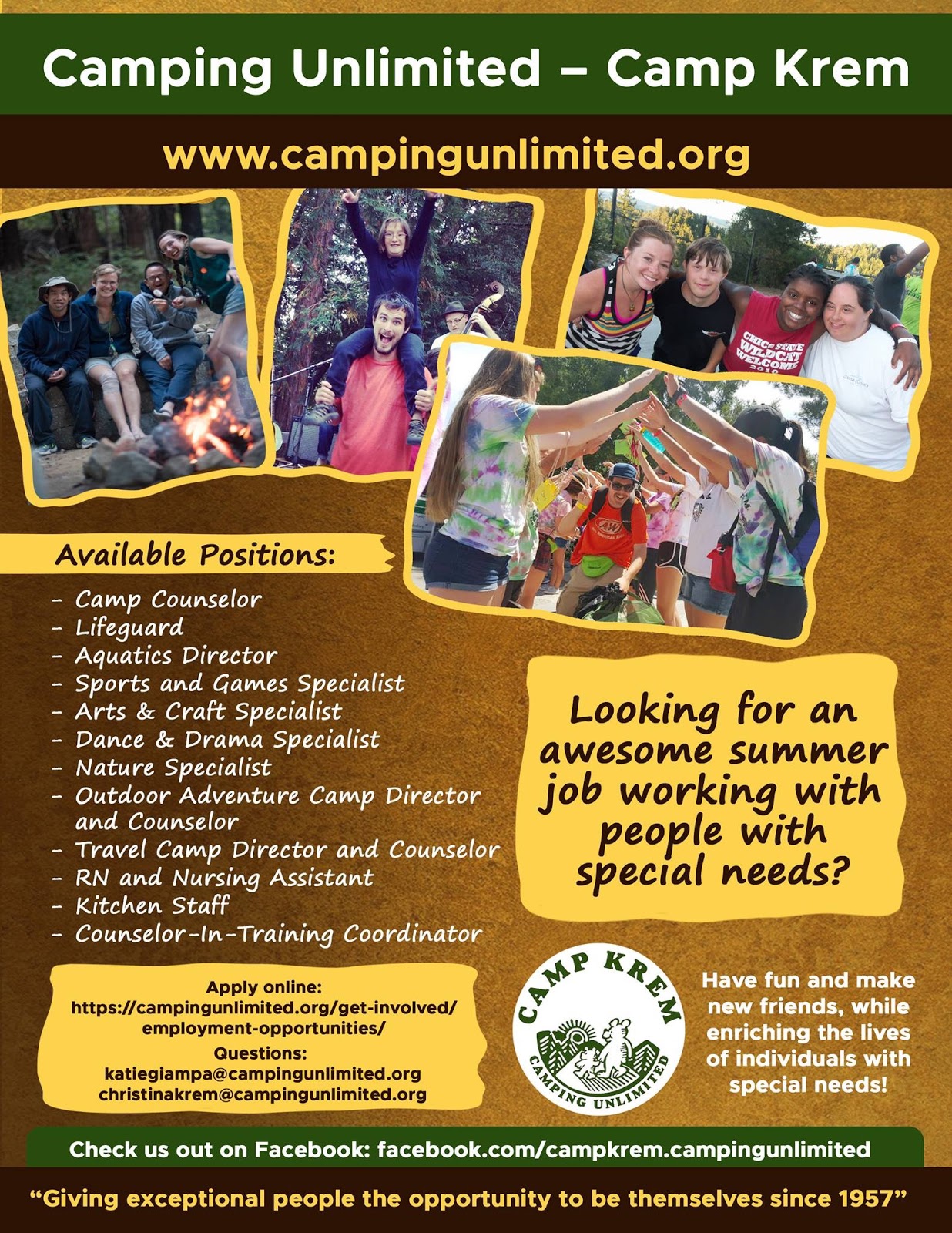 